О внесении изменений и дополнений в решение Уржумской районной Думы от 29.10.2021 № 3/13 «Об утверждении Положения о комиссии по делам несовершеннолетних и защите их прав Уржумского муниципального района»Руководствуясь Федеральным законом от 24.06.1999 N 120-ФЗ "Об основах системы профилактики безнадзорности и правонарушений несовершеннолетних", Законом Кировской области от 25.11.2010 N 578-ЗО "О комиссиях по делам несовершеннолетних и защите их прав в Кировской области", в соответствии со статьей 25 Устава муниципального образования Уржумский муниципальный район Уржумская районная Дума решила:1. Внести изменения и дополнения в решение Уржумской районной Думы от 29.10.2021 № 3/13 «Об утверждении Положения о комиссии по делам несовершеннолетних и защите их прав Уржумского муниципального района Кировской области» (далее Положение):1.1. в пункте 2.3 раздела 2 Положения слова «Численный состав комиссии не может быть менее 9 человек.» заменить словами «Численный состав комиссии составляет 13 человек.»;1.2. пункт 3.2 раздела 3 Положения дополнить словами «, защиты их от всех форм дискриминации, физического и психического насилия, оскорбления, грубого обращения, сексуальной и иной эксплуатации;»;1.3. подпункт 3 пункта 4.1. раздела 4 Положения изложить в следующей редакции «приглашать на заседания комиссии представителей организаций и учреждений, должностных лиц, специалистов, граждан, получать от них пояснения и другую информацию, необходимую для объективного рассмотрения соответствующих материалов (дел), указанных в Законе Кировской области от 25.11.2010 № 578-ЗО;»;1.4. подпункт 8 пункта 4.2. раздела 4 Положения изложить в следующей редакции «рассматривать материалы (дела) в соответствии с законодательством, принимать по результатам их рассмотрения соответствующие решения;»;1.5. пункт 5.1. раздела 5 Положения дополнить подпунктом 211) следующего содержания «211) координируют на территории Уржумского муниципального района деятельность органов и учреждений системы профилактики по предупреждению безнадзорности, беспризорности, правонарушений и антиобщественных действий несовершеннолетних, выявлению и устранению причин и условий, способствующих этому, обеспечению защиты прав и законных интересов несовершеннолетних, социально педагогической реабилитации несовершеннолетних, находящихся в социально опасном положении, выявлению и пресечению случаев вовлечения несовершеннолетних в совершение преступлений, других противоправных и (или) антиобщественных действий, а также случаев склонения их к суицидальным действиям, осуществляют мониторинг их деятельности в пределах и порядке, которые установлены законодательством Российской Федерации и законодательством Кировской области;»; 1.6. в пункте 5.2 раздела 5 Положения цифры «4.1.» заменить цифрами «5.1.».         2. Контроль за исполнением настоящего решения возложить на постоянную депутатскую комиссию по законодательству, вопросам местного самоуправления, социальной политике (Гаваза А.А.).      3. Решение вступает в силу с момента его опубликования в "Информационном бюллетене органов местного самоуправления Уржумского района Кировской области".Председатель Уржумскойрайонной Думы					                           Л.Ю. ВоробьеваГлава Уржумскогомуниципального района                                                        В.В. Байбородов  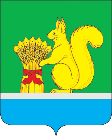 УРЖУМСКАЯ РАЙОННАЯ ДУМА ШЕСТОГО СОЗЫВАУРЖУМСКАЯ РАЙОННАЯ ДУМА ШЕСТОГО СОЗЫВАУРЖУМСКАЯ РАЙОННАЯ ДУМА ШЕСТОГО СОЗЫВАРЕШЕНИЕ21.02.2023                                                                                              № 14/128РЕШЕНИЕ21.02.2023                                                                                              № 14/128РЕШЕНИЕ21.02.2023                                                                                              № 14/128г. Уржум, Кировской областиг. Уржум, Кировской областиг. Уржум, Кировской области